Спортивный досуг  «Весёлое путешествие»Задачи: - Приобщать детей к здоровому образу жизни через двигательную активность: формировать положительный настрой на спортивные игры и упражнения;-  Формировать у детей жизненно важные двигательные навыки и умения, способствовать укреплению здоровья;-  Вызывать положительные эмоции от движения.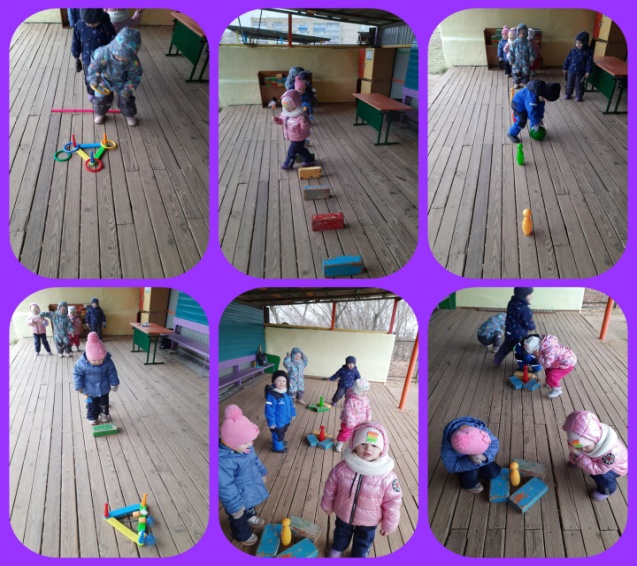      Досуг включал в себя пять этапов: «попади в цель»; «прокати мяч»; «тропинка препятствий»; «отнеси в домик…»; «найди свой домик».     Мероприятие направлено на сохранение и укрепление здоровья участников.     Досуг помог детям развить такие качества как ловкость, сила, выносливость и умение преодолевать трудности.  